Giải bài tập Unit 5 Preview tiếng Anh 6 sách Cánh Diều giúp các em học tốt Tiếng Anh 6.Giải bài tập Tiếng Anh 6 Unit 4 PreviewA. Listen to the students. What fruits do they like. Complete the Like columnDịchLắng nghe các bạn học sinh. Họ thích loại hoa quả nào. Hoàn thành cột ThíchAnswerĐang cập nhật...B. What fruits don’t student like? Complete the Don’t like column.DịchCác bạn học sinh không thích loại hoa quả nào. Hoàn thành cột không thích.AnswerĐang cập nhật...C. Talk with a partner. What foods do you like? What food don’t they like?EX:I like apples, but I don’t like carrotsI like fruits, but I don’t like vegetablesDịchNói với bạn cùng nhóm. Bạn thích đồ ăn gì và không thích đồ ăn gì?Ví dụ:Tớ thích  táo, nhưng tớ không thích cà rốtTớ thích hoa quả, nhưng tớ không thích rauAnswerI like apples, but I don’t like pearsI like pineapples, but I don’t like starfruitsI like plums, but I don’t like dragon fruitsHọc sinh tự thực hành với bạn của mình. Sử dụng tên các loại quả mà em thích và không thích.~/~Giải bài tập Tiếng Anh 6 Unit 5: I like fruit - Preview sách Cánh Diều do Đọc tài liệu tổng hợp, hi vọng sẽ giúp các em học tốt môn Tiếng Anh 6 thật thú vị và dễ dàng.Giải bài tập Tiếng Anh 6 Unit 5 Cánh DiềuGiải bài tập Tiếng Anh 6 Unit 5 Cánh DiềuGiải bài tập Tiếng Anh 6 Unit 5 Cánh DiềuNAMELIKE 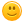 DON'T LIKE 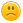 DinoapplesSophieTeresaPeteroranges